敦賀市物品等競争入札参加資格審査申請書提出要領(建設工事を除く。) 敦賀市総務部財政課平成17・18年度において、敦賀市が発注する物品等の入礼に参加を希望される方は、下記の要領により「敦賀市物品等競争入札参加資格審査申請書」を提出してください。 記1提  出要 領(1) 受付期間 平成17年1月17 日(月)から平成17年2月18日(金)まで(ただし、土曜日・ 日曜日および祝祭日を除く) (2) 受付時間 午前9 :00~12:00、午後1 :00~4:00 (3) 提出先敦賀市役所3階第3会議室部送の場合は、以下の住所宛てにお送りください。( 外業者のみ) 〒914-8501 福井 敦賀市中央町2丁目1 番1 号敦賀市役所 皆総務部財 果電話番号0770-22-8105 (4) 有効期間 平成17年4月1 日~平成19年3月31 日有効期間内に申請事項の変更が生じた場合は、その都度、変更したことを届けてください。なお、変更申請の場合は様式第8号を使用してください。(5) 提出書類①敦資市物品等競争入礼参加資格審査申請書(様式第1号) ②誓約書(様式第2号) ⑧使用印鑑届(様式第3号) ④営業種目届(様式第4号) ⑤審査事項調書(様式第5号) ⑥敦賀市との契約状況および主要取引金融機関調(様式第6号) ⑦委任状(様式第7号) ・ ・ 支店・ 営業所等の長に敦賀市との取引上の権限を委任する場合のみ⑧印刷業者業務調書(様式第4号の2 ) …・ 印刷業者の場合のみ⑨建物管理・設備等保守管理明細書(様式第4号の3 ) …・ 保守管理・ 警備保障業・ 検査類業者の場合のみ(6)  付書類③必ず添付しなければならないもの0該当する場合にのみ添付しなければならないもの注) 納税証明書申請の際に委任される場合は、委任状が必要です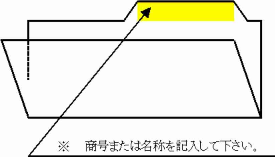 2申請書の記載事項(1) 入札参加希望営業種目別表営業種目表を参照し 、取引きを希望する営業種目および品目を記入すること。(2) 仕入先および取扱商品名等希望する営業種目ごとに仕入先・取 扱メーカーおよび主力商品・取 扱商品を記入すること。(3 審査事項①製造・販売等年間平均実績高希望した営業種目ごとに製造・販 売額等を記入すること。なお、希望した営業種目以外の製造・ 販売高等はその他の欄に記入すること。②自已資本の額払込資本金…・ 法人の場合は払込資本金額を、その他の会社の場合は出 総額を、個人の場合は 本金額を記入すること。積立金…・法定積立金・任意積立金の合計金額を記入すること。系 越(利益) 金・・ 決 算時における剰余金または欠損金の処分額を各区分ごとに記入すること。③従業員数審査基準日の前日における従業員数で、個人にあっては事業主・ 専従者を含むが、同一人が2以上の部門を担当する場合でも、2重に記入しないこと。④機械設備等の額取得価格は取得時の価格とし、不明の場合は推定額を記入し、減価償却額は累計額を記入すること。⑤流動比率流動 産の額を流動負情の額で除した数値を%で記入すること。⑥営業年数創業は現営業を開始した年月を、転魔業(イ木業) は第三者からの営業の議渡または自営の転廃業( 業) したときの年月を、営業年数の合計欄には延べ年月を記入すること。(4) 敦賀市 契約状況希望する営業種目ごとの契約状況を記入すること。(5) 主要取引金融機関主要取引金融機関のうち、その主要なも のを記入すること。 3申請方法裏面の(5 ) 番号①~③の書類を順にA4判個別ホルダーにはさみ(金具、ホッチキス等で; じ ずにはさむだけで) 提出してください。申請書は、受付期間中に持参してください。 ただし、県外業者のみ郵便による提出を認めます。この場合は、苑名を記載した返信用封筒(長40)封筒および返信用切手80円を同封してください。 書類不備の場合は受理しません。A l 個別フォルダー例コクヨA4-IFB(色ブルー) 例ウチダA4-1FE(色ブルー) 4 その他別表営業種目表の( 印刷製本) を希望する場合は、印刷業者業務調書(様式第4号の2 ) 、同表の(保守管理警備保障・検 査類) を希望する場合は、建物管理・設 備等保守管理明細書(様式第4号の3 ) をあわせて提出すること。 別表1 営   業   種   目  表※ 登録を希望する営業種日については、別紙(様式第4号) に記入して下さい。 (取扱商品、メーカー名も記入のこと。) 様式第1号敦資市物品等鏡争入札参加資格審査中 書(建設工事等を除く。 ) 平成     年     月      日敦資市長   河瀬一 治殿申   請   者(〒     -        ) 所 、 '   在      地りがな商号 または名称りがな代   表   者   名						実印電   話   番   号F A X  番  号委任代理人(〒     -        ) 所 、 、 '  在      地りがな商号 または名称りがな代   表   者   名					印電   話   番   号F A X  番  号平成17 ・18 年度において、 敦資市が発注する物品等( 建設工事等を除く。 ) の入礼に参加したいので、関係書類を添えて申請します。なお、この申請書および添付書類のすべての記載事項については、事実に相違ないことを誓約します。添付書類1 . 財務諸表( 直前2年分) 2. 営業証明書( 資格証明書) または許可書、認可書等の写し3. 商業登記薄 本( 法人) または身分証明書( 個人)の写し4. 代理店または特約店の証明書の 写し5. 納税証明書(一部写し) 6. 委任状(様式第7号) 7. 書約書(様式第2号) 8. 使用印鑑届(様式第3号) 様式第2号誓    約    書敦賀市物品等競争入札参加申請をいたしましたが、資格者名薄に登録されました上には、下記事項を違守、誠実に行うとともに、万一違反したときは資格者名薄登録の取消し等の処分を受けてもなんら意義のないことを誓約します。 平成      年    月      日敦賀市長   河瀬一 治殿所     在     地商号または名称代  表  者  名					実印記1.  入礼において公正な執行を妨げまたは公正な価格の成立を書し、もしくは不正の利益を得るため連合しないこと。2.  契約の履行にあたり、故意に物品等を粗雑にし、または、品質もしくは業務遂行に不正な行為をしないこと。3.  他の業者の契約履行に対し、直接または間接に妨害しないこと。4.  敦賀市財務規則を遵守し、関係担当職員の指示に従うこと。 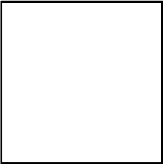 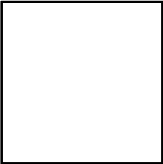 様式第3号使用印 届平成    年    月     日敦資市長   河瀬一 治殿所     在     地商号または名称代  表  者  名					実印下記の印鑑を、入札に参加し、契約の締結ならびに代金の請求および受領のために使用したいのでお届 ナします。 会   社   印使   用   印様式第4号営  業  種   日   届1. 営業種目1 . 別表1 の営業種目表から取引を希望する物品に該当するものを選び、「大分類 」および「中分類欄に該当番号および品目を記入すること。2. 希望順位は取引の優先順位を表すものであり、記入にあたっては十分留意すること。3. 営業比率は直前2期分の平均売上実績額をもとに積算し、合計が100% になるように記入すること。 様式第4号の2 印刷業者業務調書1. 施設状況1.それそ、れの欄には、次の例に従って記入すること。「  種     類  」欄活版、平版(オフセット)、軽、フォームなど「印刷機種名」欄メーカー名、機種名、モデル名など「版サイズ」欄BI、A1~B3, A3など「  色     数  」欄4色~1色など[ 印刷対象物( 商品) 」 欄 次のとおり印刷の種類および商品名で記入すること。例・軽印刷の場合は、単色印刷、ページ物、ちらし、事務用印刷物(封筒、はがき、名剌)、賞状など・一般印刷の場合は、カラー印刷、ポスター、カタログ、パンフレット、カレンダー、事務用印刷物(封筒、はがき、名剌)、賞状など・特殊印刷の場合は、連続伝票用紙、シール、カーボン、地図調整、グラヴア、など2. 記入欄が不足する場合は、次項に記載してください。 2. 従業員構成企画部門には、 印刷物製作に関する取材、 写真撮影、 原稿作成、 デザインなどの業務に従事する従業員数を記入一すること。 様式第4号の3 建物管理・設備等保守管理明細書1. 建集物における衛生的環境の確保に関する法律関係建物管理業務2. 警備等保守管理業務3. 従業員数の内訳4. 建物管理・ 設備保守管理業務の保有器具の明細5. 過去2 年間の建物管理・ 設備関係保守点検請負実積様式第5号審査事項調書2. 審査事項1.製造販売等実積高の福には、希望した営業種目(大分類)ごとに売上高を記入すること。 2. 従業員数 の( ) には、申請者が.県外に本店を有する場合の、福井.県内における支店、 営業所等の従業員数を 記入すること。 様式第6号敦資市との契約状況および主要取引先金融機関調3. 敦資市との契約状況4.主要取引金融機関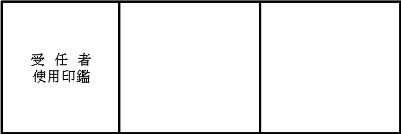 様式第7 号委	任状平成    年     月      日敦資市長  河 瀬 - 治 殿申請者所      在      地商号または名称代  表   者  名						実印私は、下記の者を代理人と定め、平成   年   月    日から平成   年   月    日までの期間、次の権限を委任します。 受任者所      在      地商号または名称役      職      名氏               名委任事項1 . 入札及び見積に関すること。2. 契約の締結に関すること。3. 物口日  納入に関すること。4 . 代金の請求及び受領に関すること。 5. 復代理人の選任に関すること。6 . その他契約に関する一切のこと。 様式第8号教資市物品等競争入札参加資格変更申請書(建設工事等を除く。 ) 平成   年   月    日敦資市長   河瀬一治殿申   請  者(〒      -      ) 所     在      地りがな商号 または名称りがな代  表  者  名						実印電  話  番  号F A X 番号委任代理人(〒      -      ) 所     在      地りがな商号、または名称ふりがな代  表  者  名						印電  話  番  号F A X 番号敦資市物品等競争入礼参加資格審査申請書および添付書類の記載事項について、次のとおり変更いたしましたのでお届 ナします。なお、この変更届の 記載事項については、事実と相違ないことを誓約します。 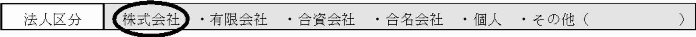 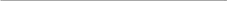 業者入力表(物晶)                 (記入例)              N  0.  1 ※ 接l部分について記入してください。選択項目については、該当欄に0をつけてください。 ●番号●選択項目登録する事業所が支店・ 営業所の場合は有りとなります●商号又は名称 (法人区分は記入しない。 フリ ナの 点、 半 点は1 文字とし、左語めで記入) ●委任先情報 ( プリ: :iナの 点、半獨点は1 文字とし、左語めで記入。 姓名の間は1 文字あける) ●本店情報 ( プリ :fナの 点、 半 点は1 文字とし、 左請めで記入。 姓名の間は1 文字あける) 業者入力表 (物品)                ( 記入例) 	No.   2 ※ 掛部分について記入してください。選択項目については、該当相に0をつけてください●経営情報従業員数実績取り扱い品目          ※大中分類 ードは品目表より記入。 具体的な品目は各1 o文字以内で記入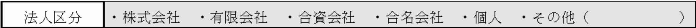 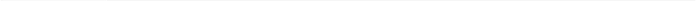 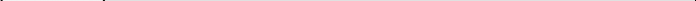 業者入力表 (物品)                                          N o     1 ※  l部分について記入してください。選択項目については、該当欄に0をつけてください。 ●番号●選択項目●商号又は名称 (法人区分は記入しない。 プリ :iナの 点、 半 点は1 文字とし、左語めで記入) ●委任先情報 ( プリ: :iナの 点、半獨点は1 文字とし、左語めで記入。 姓名の間は1 文字あける) ●本店情報 ( プリ :fナの 点、 半 点は1 文字とし、 左請めで記入。 姓名の間は1 文字あける) 業者入力表(物品)                                   N   0 .  2 ※ 掛部分について記入してください。選択項目についてt 、該当相に0をつけてください。 ●経営情報従業員数実績取り扱い品目          ※大中分類一 ードは品目表より記入。 具体的な品目は各1 o文字以内で記入書    類 書    類 摘                        要  ③ 財務諸表 (直前2年分) 法人の場合 …賃借対照表、損益計算書および利益処分計算書または 欠損金処理計算書 個人の場合 …青色の申告決算書またはこれに準ずるもの (資産負債調および損益計算書) 0 営業証明書 (資格証明書) または許可書・ 認可書等 営業するにあたり許可・認可等を必要と  る業種については、 それを証する証明書またはその写しを提出すること。 関係官庁 ③ 代表者 身分証明書 法人の場合…登記薄謄本(コピー可) 法   務   局 ③ 代表者 身分証明書 個人の場合…身分証明書(コピー可) 本籍地の市町村 ③ 納税証明書  1. 地方税…未納額及び滞納額の証明書 (市内業者は原本、市外業者はコピー可) 課税されている全税目 ※法 の場合、代表者が(受任者を含む) 敦賀市在住の方は個入のものも必要です。 市   町   村 ③ 納税証明書 (その3の2 ) 5.「申告所得税と消費税および地方消費税」未納のないことを証明するもの …個人の場合(市内業者は原本、市外業者はコピー可) 税   務   署 ③ 納税証明書 (その3の3 ) 4.「法人税と消費税および地方消費税」未納のないことを証明するもの …法人の場合(市内業者は原本、市外業者はコピー可) 税   務   署 0 代証理明店書等 の そ希の望相す手る方営の業発種行目すのるう証ち明営書業 晶目の代理店または特約店をしている場合は, ーカーまたは メ発売元 ◎ 使用印 届 様式第:3号 0 委任状 様式第7号  大   分   類 大   分   類 中   分   類 中   分   類 取     扱     商     品(業務) 番号 晶  目  名 番号 品  目名 取     扱     商     品(業務) 1 文具 ・l-章事務 用 機   器 1 文            具 文房具 1 文具 ・l-章事務 用 機   器 2 用            紙 洋和紙、感光紙、加工紙、再生紙等 1 文具 ・l-章事務 用 機   器 3 事務 機 器 電卓、複写機、輪転機、OHP、タイプライター、シユレツダ一等 1 文具 ・l-章事務 用 機   器 4 0  A  機  器 各種コンピューター、周辺機器、用品、ワープロ、ファクシミリ等 1 文具 ・l-章事務 用 機   器 5 事務用調度品 事務用机、椅子、ロッカー、事務用家具等 1 文具 ・l-章事務 用 機   器 6 印            章 木印、ゴム印、日付印等 2 図書・ 地図 1 書            籍 図書、雑誌、刊行物等 2 図書・ 地図 2 地            図 住宅明細図、各種地図、地形図等 3 医療薬品等・ 介護用品および 福祉サービス提供業 務 1 医療 機 器 各種一般医療機器等 3 医療薬品等・ 介護用品および 福祉サービス提供業 務 2 理化学器材 各種実験、分析機器等 3 医療薬品等・ 介護用品および 福祉サービス提供業 務 3 医    療    品 人体用・動物用医薬品、ワクチン、血清等 3 医療薬品等・ 介護用品および 福祉サービス提供業 務 4 化学工業薬品 水処理用薬剤、試薬等 3 医療薬品等・ 介護用品および 福祉サービス提供業 務 5 農業 薬  品 除草斉l 、農薬等 3 医療薬品等・ 介護用品および 福祉サービス提供業 務 6 衛生 材 料  脂綿、ガーゼ、包帯、紙おむつ、介護・福 祉用品等 3 医療薬品等・ 介護用品および 福祉サービス提供業 務 7 レンタル特殊寝台、車椅子等 3 医療薬品等・ 介護用品および 福祉サービス提供業 務 8 補    装    具 補聴器、車椅子、義肢、装具等 3 医療薬品等・ 介護用品および 福祉サービス提供業 務 9 日常生活用具 特殊1 台、FAX、入浴補助用具等、歩行支援用具、(手すり・スロープ等)、エアーパツド等 3 医療薬品等・ 介護用品および 福祉サービス提供業 務 10 老ビ人ス・提障供書業者務サ ーサービス、介護人材派這等 4 印 刷 製 本 1 軽    印    刷 軽オフセット印刷、謄写印刷等(単色、小部数事務用印刷物) 4 印 刷 製 本 2 一般  印 刷 オフセット印刷、活版印刷等(多色、多部数事務用印刷物) 4 印 刷 製 本 3 特殊  印 刷 フォーム印刷、カーボン印刷、地図調整、グラビア印刷等 5 写真光学・ 青 写 真 類 1 写 真 機 器 写真機、撮影機、現像・焼 付装置、映画・ビ デオセット等 5 写真光学・ 青 写 真 類 2 光学 機 器 頭微鏡、映写機等 5 写真光学・ 青 写 真 類 3 各種 写 真 青写真焼付、マイクロフィルム制作、航空写真等 6 電気通信機器類 1 家庭 電 器 一般家庭電気製品(テレビ・ラジオ等の音響製品、各種照明器具)等 6 電気通信機器類 2 電気通信機器 通信機器、放送機器、音響機器、視聴覚機器等(主に業務用) 6 電気通信機器類 3 電気 材 料 各種電気材料、電気製品部晶等 7 機械器具類 1 産業機械器具 建設・農林・水産・工鉱業用機械器具等 7 機械器具類 2 厨房 機 器 調理台、調理器、流し台、その他厨房器具等 7 機械器具類 3 諾    機    器 冷・暖房機器等 8 教育用機器教材 1 教材 用  品 学校教材器材、(教材、各種実験器材、視聴覚教育器材、体育器材、進具) 等 8 教育用機器教材 2 標本・ 美術品 模型、標本、見本、書画、美術品、骨董等 9 測量( 計量)器類 1 試験研究機器 各種 定・ 分析・試 験機器等(試験機器, 検定器、検査器、分析装置) 9 測量( 計量)器類 2 計測・ 表示機器 気象用機器、環境測定機器、音響測定機器、水道・ ガスメーター等 10 消防機器類 1 防災・消防器具 消火器、消防ポンプ・ホース等 11 工事用材料類 1 アスファルト類 アスファルト、コンクリート、タール、乳剤等 11 工事用材料類 2 コンクリート製品 ヒユーム管、パイル、ブロック等 11 工事用材料類 3 骨            材 砕石、砂利、玉石、栗石、ろ過砂等 11 工事用材料類 4 鉄鋼・ 非鉄製品 鋼材、鋼管、パイプ、ビニール管、電線等 11 工事用材料類 5 建    材    類 木材、瓦、塗料、セメント、ガラス等 11 工事用材料類 6 道路用資材 カープミラー保安灯、凍結防止斉l 、ガードレール等 11 工事用材料類 7 仮設    材 組立物置、組立ハウス、仮設トイレ、仮設用材料等 12 車両・船舶類 1 車            両 自動車の製造・販売等 12 車両・船舶類 2 車  両 整 備 自動車の修理・整備等 12 車両・船舶類 3 船            舶 飛行機、ヘリコプター、ボート、ヨット等の製造・販売・修理・整備等 12 車両・ 船舶類 4 車両部品類 車両・船舶類用品 12 車両・ 船舶類 5 旅客・ 運輸・ 輸送 バス借上げ・ 自動車管理等 12 車両・ 船舶類 6 運転手派遣業務 運転手派遣、 自家用自動車管理等 13 文化財開係 1 文化財修複等 複元、複製、修複等 14 油脂・ 燃料類 1 石  油  製  品  :fソリン、軽油、灯油、潤滑油等 14 油脂・ 燃料類 2 ガス類その他 酸素、コークス、木炭、高圧ガス、l Pガス等 14 油脂・ 燃料類 3 油     脂     類 ペイント、シンナー等 15  維・ 被服類 1 被服・ 縫製 事務服、作業服、白衣、軍手、帽子、刺続、タオル、手 式等 15  維・ 被服類 2 寝              具 布団、毛布、敷布、ガーゼ、寝巻等 15  維・ 被服類 3 染              物 各種繊維染物等 15  維・ 被服類 4 そ      の      他 幕、テント、シート、雨具、各種旗等 16 食品・ 器・ 百;   1 食              品 茶、コーヒー、食塩、砂糖等 16 食品・ 器・ 百;   2 漆              器 各種陶磁器・漆器等 16 食品・ 器・ 百;   3 百              貨 百貨 16 食品・ 器・ 百;   4 記章・ 記念品 トロフィー、バッチ、ワッペン、記念品等 17 時計・ 貴金属類 1 時計・ 貴金属 時計、金、銀、宝石、眼鏡等 18 日用品・ 荒物類 1 日   用  雑  貨 家庭金物、荒物、カ一フス・プ ラスチック製品等 19 ゴム・ 皮革類 1 ゴム・ 皮革製品 各種靴、革靴、作業靴、ゴム手袋、ゴム長靴、病院用シユース等 19 ゴム・ 皮革類 2 工業用コム製品 ゴム・ビ ニール製品(ホース、シート、マット等) パツキン類等 20 家具・ 装飾 1 家     具     類 ダンス、ベッド、食器棚、鏡台等 20 家具・ 装飾 2 室  内  装  飾 じ0うたん、カーテン、ブラインド、量等 21 広告・ 宣伝類 1 広告・ イベント広告の企画・デ ザイン、催事の企画・運 営、選挙用品、新聞折込等 21 広告・ 宣伝類 2 映画ビデオ制作 映画製作、ビデオ製作、スライド製作等 22 看板・ 標識 1 看              板 看板、掲示板、標示板等 22 看板・ 標識 2 標              識 道路標識等 23 楽器・ 運動具類 1 楽              器 洋楽器、和楽器、レコード、CI:)等 23 楽器・ 運動具類 2 運     動     具 運動器具、各種スポーツ用品、レジャー用品等 24 肥料・ 飼料類 1 肥     飼     料 肥料、用土、飼料、雑識等 24 肥料・ 飼料類 2 造  園  、   材 種苗、各種造園用品等 25 保  守  管  理 警  備  保  障 検     査     類 1 建物等警備 警備保障(機械、その他 ) 電話交換業務等 25 保  守  管  理 警  備  保  障 検     査     類 2 保  守  管  理 各種電気・機械設備、浄化 、機械設備、(,駐車設備、冷l暖房、エレベーター、ボイラー等) 25 保  守  管  理 警  備  保  障 検     査     類 3 清               建物清帰、管渠清帰、浄化槽清帰、水 清帰 25 保  守  管  理 警  備  保  障 検     査     類 4 書  虫  駆  除 書虫、有害 獣の駆除等 25 保  守  管  理 警  備  保  障 検     査     類 5 造  園  管  理 庭園維持管理( 除草・樹 木・芝 生、剪定、雪 等) 25 保  守  管  理 警  備  保  障 検     査     類 6 施設維持管理 下水道処理施設維持管理等 25 保  守  管  理 警  備  保  障 検     査     類 7 検査・ 分析 空気環境浪l 定、水質検査、消防設備検査、臨床 等 26 廃  品  回  収 1 :   源  回  収 紙・鉄・非鉄金属の回収等 26 廃  品  回  収 2 産業廃棄物収集 産業廃棄物の収集(運搬を含む) 26 廃  品  回  収 3 産業廃棄物処理 産業廃棄物処理等 27 そ      の     他 1 電  算  業  務 電算入力、ソフト開発、情報処理、受託計算、オ~、レーダー派遣等 27 そ      の     他 2 クリーニング寝具、衣服等 27 そ      の     他 3 リースOA機器、植木、車両、医療機器、仮設 材等のリース・ レンタル27 そ      の     他 4 医  療  事  務 医療事務の受託、病院事務 27 そ      の     他 5 漏  水  調  査 上・下水道管漏水調査業務 27 そ      の     他 6 派  遣  業  務 各種人材派遣業務等 27 そ      の     他 7 木工品製造 特殊家具および特殊看板等の製造等 27 そ      の     他 8 そ      の      他 いずれにも含まれない品日 大分類 大分類 中分類 中分類 営業比率 (売上構成) 主要な取扱商品 ( 業務)内容 取扱商品の メーカー名 備  考 番号 品   目 番号 品   目 営業比率 (売上構成) 主要な取扱商品 ( 業務)内容 取扱商品の メーカー名 備  考 希 望 種 目 % 希 望 種 目 希 望 種 目 希 望 種 目 希 望 種 目 希 望 種 目 希 望 種 目 希 望 種 目 希 望 種 目 希 望 種 目 希 望 種 目 希 望 種 目 希 望 種 目 希 望 種 目 希 望 種 目 希 望 種 目 そ の 他 の 種 目  そ の 他 の 種 目  そ の 他 の 種 目  そ の 他 の 種 目  そ の 他 の 種 目  製造・ 販売以外の営業種日 製造・ 販売以外の営業種日 製造・ 販売以外の営業種日 製造・ 販売以外の営業種日 製造・ 販売以外の営業種日 100% 種       類 印刷機種名 版サイズ色     数 印刷対象物(商品) 事務部門 事務部門 企画部門 版下部門 製版部門 印刷部門 製本部門 その他 管理経理 営      業 企デ画ザ編集 イン組   版 版   下 製版部門 印刷部門 製本部門 その他       人 人 	人 人 人 	人 人 人 番号 事業の区分 月日 登録年番       号 登   録 有効期間 従事する 職員数 の   他 そ   l 建集物  ・ 清掃業務 人 2 建集物 ・ 空気環境測定 3 建集物 ・ 水質検査業務 4 建集物 ・ 水槽清掃業務 5 建築物ネズミ・ 昆虫等防除業務 6 建築物環境衛生 ・ 一般管理業務 番号 事業の区分 事業内容 る 従事す職員数 うち 有資格者数 その他 7 警  備  保  障  業  務 人 	人 8 植  栽  管  理  業  務 9 廛  芥   処  理  業  務 10 冷 暖房運転業務 ll 浄化槽維持管理業務 l2 浄化糟 清掃業務 l3 自家用電気工作物保安点検業務 l4 電気設備保安管理業務 l5 エレベーター保守管理業務 l6 電話交換機の保守管理業務 l7 消防設備保守点検業務 l8 ボイラー等保守点検業務 l9 空調設備保守管理業務 20 給排水設備保守管理業務 21 その他設備・ 保守管理業務 職              種 雇用職員数(平成   年   月   日現在) 建築物環境衛生管理技術者 名 清 作業監  者 名          清 作業員          名 空気環境測定実施者 名 水質検査実施者 名 貯水 清 作業監 者 名 電気主任技術者 (第1種)           名(第2種)           名(第3種)             名 電気技術者( 工事士) (高圧)           名(低圧)           名 高圧ガス取扱責任者 名 ボイラー技   師 (特級)            名(1 級)             名(2 級)              名 危  険  物  取  扱  者 (甲種)           名(乙種)           名 し尿浄化槽維持管理技術者 名 昇  降  機  検  査  士 名 消    防    設    備    士 (第1種)      名(第2種)      名 (第3種)      名    (第 )       名         ( 第  5種)      名 (第6種)      名(第7種)      名  消防設備点検資格者 (第1種)            名(第2種)            名 管  工  事  設  備  士 (第1種)           名(第2種)           名 造園施工管理士 (第1種)            名(第2種)            名 造    園    技    能    士 (第1種)            名(第2種)            名 そ  の  他  技  術  員 名 警           備           員 (警備員)          名(駐車場整理員)      名 運           転           員 名 事      務      職      員 名 小         計 名 パート名 合         計 名 器    具    名 数        量 器    具    名 数        量 施    設     名 期        間 請負金額 従事した職員 ① 年 間 実 積 高 製 造 販 売 等 実 積 高 直前2年度分決算① 直前2年度分決算① 直前1 年度分決算② 直前1 年度分決算② 年間平均高 年間平均高 ① 年 間 実 積 高 製 造 販 売 等 実 積 高 年   月   から 年   月   まで 年   月   から 年   月   まで 年   月   から 年   月   まで 年   月   から 年   月   まで +②)/2 (①+②)/2 (①① 年 間 実 積 高 製 造 販 売 等 実 積 高 希望種  目 ① 年 間 実 積 高 製 造 販 売 等 実 積 高 希望種  目 ① 年 間 実 積 高 製 造 販 売 等 実 積 高 希望種  目 ① 年 間 実 積 高 製 造 販 売 等 実 積 高 そ    の    他 ① 年 間 実 積 高 製 造 販 売 等 実 積 高 製造・販 売の 年計 ① 年 間 実 積 高 製造・ 販売以外の計 製造・ 販売以外の計 ① 年 間 実 積 高 年        計 年        計 ②自已資本額 (直前決算時) ②自已資本額 (直前決算時) ②自已資本額 (直前決算時) 払込資本金 積立金 線越利益金 当期利益金 合        計 合        計 ②自已資本額 (直前決算時) ②自已資本額 (直前決算時) ②自已資本額 (直前決算時) 円 円 	円 円 円 円 ③ 従 業   数 技   術   関   係 技   術   関   係 営   業   関   係 営   業   関   係 事務・その他 事務・その他 計 計 ③ 従 業   数 人( 	人) 人( 	人) 人 (       人) 人 (       人) 人 (       人) 人 (       人) 人 (       人) 人 (       人) ④機械設備等の額 ④機械設備等の額 ④機械設備等の額 区   分 機械設備 工具器具 車両運搬具 その他の備品 合   計 ④機械設備等の額 ④機械設備等の額 ④機械設備等の額 取得価格① ④機械設備等の額 ④機械設備等の額 ④機械設備等の額 減価償却額② ④機械設備等の額 ④機械設備等の額 ④機械設備等の額 ①一 ② ⑥流     動     比     率 ⑥流     動     比     率 ⑥流     動     比     率 (ア)流動資産 (ア)流動資産 (イ)流動負債 (イ)流動負債 (ア)/(イ) X 100 (ア)/(イ) X 100 ⑥流     動     比     率 ⑥流     動     比     率 ⑥流     動     比     率 円 円 円円 			%  			% 営 業 年 数 創            業 創            業 転廃業(休業) 転廃業(休業) 現組織への変更 現組織への変更 営業年数計 営業年数計 営 業 年 数 年月 年月 年月から年 月 ま で 年月から年 月 ま で 年     月 年     月 年 年 特約店代理店契 約 の 状 況 特約店代理店契 約 の 状 況 特約店代理店契 約 の 状 況 代理店 特約店代理店契 約 の 状 況 特約店代理店契 約 の 状 況 特約店代理店契 約 の 状 況 特約店 区              分 年間契約の総額(千円) 主要な取引品 目 直前2年度分の契約 直前1年度分の契約  金  融  機   関  名 所      在      地 変更事項 変   更   前 変   更   後 変更年月日  受付番号 l    l    l    l    l    l    l    l    l    l    l'   l '   l '   l '    l'    前回受付番号 :    :    :    新規は不要 区分 区分 区分 ・lり・'- 業者区分 支 已( 委任有無) 支 已( 委任有無) 支 已( 委任有無) 、 後区分     、 後区分     、 後区分     ・継続 ・市内・準市・ 内・準.県 ・ 外・指名外 	 l・ 有り .: 目lJ_ '・後  カナ シル ガ タ ロウ シヨ ウ テ ン 漢字 敦 資 太 郎 商 店  支店l営業所)名 敦 資 本 店 役職 代 表 取 締 役 社 長 代表者名 敦 資 太 郎 代表者名カナVル  タ ロウ 部便番号 9 1 4 0 0 0 1 所 在地 福 井 県 敦 資 市 中 央 町 2 1 1  所 在地 所 在地 ll     l    l    l     ll   コードl    市区コードl    l    l    l市区コードl    l    l    l市区コードl    l    l    ll    l     l       l    l    l   l    l     l       l    l    l   l    l     l       l    l    l   l    l     l       l    l    l     町  字  コ ード l    l    l   町  字  コ ード l    l    l   町  字  コ ード l    l    l l    l     l l    l    l     l l    l    l     l l    l    l     l l    l    l     l l     コ  ー  ド表に無い場合記入不要  コ  ー  ド表に無い場合記入不要  コ  ー  ド表に無い場合記入不要  コ  ー  ド表に無い場合記入不要  コ  ー  ド表に無い場合記入不要 電話番号 0:7 :7 :0:- :2 :l :- :l :1 :1 :1 0:7 :7 :0:- :2 :l :- :l :1 :1 :1 0:7 :7 :0:- :2 :l :- :l :1 :1 :1 0:7 :7 :0:- :2 :l :- :l :1 :1 :1 0:7 :7 :0:- :2 :l :- :l :1 :1 :1 0:7 :7 :0:- :2 :l :- :l :1 :1 :1 0:7 :7 :0:- :2 :l :- :l :1 :1 :1 0:7 :7 :0:- :2 :l :- :l :1 :1 :1 0:7 :7 :0:- :2 :l :- :l :1 :1 :1 0:7 :7 :0:- :2 :l :- :l :1 :1 :1 0:7 :7 :0:- :2 :l :- :l :1 :1 :1 0:7 :7 :0:- :2 :l :- :l :1 :1 :1 局番の間には一をいれる 局番の間には一をいれる 局番の間には一をいれる 局番の間には一をいれる 局番の間には一をいれる  コ  ー  ド表に無い場合記入不要  コ  ー  ド表に無い場合記入不要  コ  ー  ド表に無い場合記入不要  コ  ー  ド表に無い場合記入不要  コ  ー  ド表に無い場合記入不要 F A X番号 0:7 :7 :0:- :2 :2 :- :6 :2 :2 :0 0:7 :7 :0:- :2 :2 :- :6 :2 :2 :0 0:7 :7 :0:- :2 :2 :- :6 :2 :2 :0 0:7 :7 :0:- :2 :2 :- :6 :2 :2 :0 0:7 :7 :0:- :2 :2 :- :6 :2 :2 :0 0:7 :7 :0:- :2 :2 :- :6 :2 :2 :0 0:7 :7 :0:- :2 :2 :- :6 :2 :2 :0 0:7 :7 :0:- :2 :2 :- :6 :2 :2 :0 0:7 :7 :0:- :2 :2 :- :6 :2 :2 :0 0:7 :7 :0:- :2 :2 :- :6 :2 :2 :0 0:7 :7 :0:- :2 :2 :- :6 :2 :2 :0 0:7 :7 :0:- :2 :2 :- :6 :2 :2 :0 局番の間には一をいれる 局番の間には一をいれる 局番の間には一をいれる 局番の間には一をいれる 局番の間には一をいれる  コ  ー  ド表に無い場合記入不要  コ  ー  ド表に無い場合記入不要  コ  ー  ド表に無い場合記入不要  コ  ー  ド表に無い場合記入不要  コ  ー  ド表に無い場合記入不要 役職 本社からの委任等のない場合 は記入不要で  本社からの委任等のない場合 は記入不要で  本社からの委任等のない場合 は記入不要で  本社からの委任等のない場合 は記入不要で  本社からの委任等のない場合 は記入不要で  本社からの委任等のない場合 は記入不要で  本社からの委任等のない場合 は記入不要で  本社からの委任等のない場合 は記入不要で  本社からの委任等のない場合 は記入不要で  代表者名   :二一本社からの委任等のない場合 は記入不要で  本社からの委任等のない場合 は記入不要で  本社からの委任等のない場合 は記入不要で  本社からの委任等のない場合 は記入不要で  本社からの委任等のない場合 は記入不要で  本社からの委任等のない場合 は記入不要で  本社からの委任等のない場合 は記入不要で  本社からの委任等のない場合 は記入不要で  本社からの委任等のない場合 は記入不要で  代表者名カナ _ - 本社からの委任等のない場合 は記入不要で  本社からの委任等のない場合 は記入不要で  本社からの委任等のない場合 は記入不要で  本社からの委任等のない場合 は記入不要で  本社からの委任等のない場合 は記入不要で  本社からの委任等のない場合 は記入不要で  本社からの委任等のない場合 は記入不要で  本社からの委任等のない場合 は記入不要で  本社からの委任等のない場合 は記入不要で  部便番号 所 在地 所 在地 所 在地 コードl    市区コードl     l l  l市区コードl     l l  l市区コードl     l l  ll    l     l    l    l     l         l     l ll    l     l    l    l     l         l     l ll    l     l    l    l     l         l     l ll    l     l    l    l     l         l     l l  町  字コードl  l l      町  字コードl  l l      町  字コードl  l l    l    l     l   il    l    l     l   l    l    l     l   il    l    l     l   l    l    l     l   il    l    l     l   l    l    l     l   il    l    l     l   l    l    l     l   il    l    l     l   l    l    l     l   il    l    l     l   l    電話番号 l    l     l l  l     l     l l l  l l   l    l     l l  l     l     l l l  l l   l    l     l l  l     l     l l l  l l   l    l     l l  l     l     l l l  l l   l    l     l l  l     l     l l l  l l   l    l     l l  l     l     l l l  l l   l    l     l l  l     l     l l l  l l   l    l     l l  l     l     l l l  l l   l    l     l l  l     l     l l l  l l   l    l     l l  l     l     l l l  l l   l    l     l l  l     l     l l l  l l   l    l     l l  l     l     l l l  l l   FAX番号 l    l     ●   ●    ●   ●   l     l  l    l   l   l    l     ●   ●    ●   ●   l     l  l    l   l   l    l     ●   ●    ●   ●   l     l  l    l   l   l    l     ●   ●    ●   ●   l     l  l    l   l   l    l     ●   ●    ●   ●   l     l  l    l   l   l    l     ●   ●    ●   ●   l     l  l    l   l   l    l     ●   ●    ●   ●   l     l  l    l   l   l    l     ●   ●    ●   ●   l     l  l    l   l   l    l     ●   ●    ●   ●   l     l  l    l   l   l    l     ●   ●    ●   ●   l     l  l    l   l   l    l     ●   ●    ●   ●   l     l  l    l   l   l    l     ●   ●    ●   ●   l     l  l    l   l   創業 ■  ■  l  ■  ●  ■  l  ■  ■ H:1:3:年:  :l:月:  :l:日 ■  ■  l  ■  l  l  l  ■  l ■  ■  l  ■  ●  ■  l  ■  ■ H:1:3:年:  :l:月:  :l:日 ■  ■  l  ■  l  l  l  ■  l 現組織への変更 :  :  :年:  :  :月:  :  :日 :  :  :年:  :  :月:  :  :日 営業年数 :  :1 年: 資本金 (単位: 千円) 拾  兆 千  百 拾  億  千 百  拾 万  千 拾  兆 千  百 拾  億  千 百  拾 万  千 拾  兆 千  百 拾  億  千 百  拾 万  千 資本金 (単位: 千円) l   .    l   l    l   l    l    l   l    l :   :    :   :    :   :l :0:0:0:0 l   .    l   l    l   l    l    l   l    l :   :    :   :    :   :l :0:0:0:0 l   .    l   l    l   l    l    l   l    l :   :    :   :    :   :l :0:0:0:0 販売関係(人) 事務関係(人) 製造・ 他 (人) 本市に登録する事業所の人数 を記入してください 総人員数 ■   l   l   l :   :   :   :5 ■   ■   ■   l :   :   :   :2 ●  ●  ■  ■   本市に登録する事業所の人数 を記入してください 取引事業所人数 l   ■   l   l :   :   :   :5 ■   ■    ■   l :    :   :    :2_ 本市 拾  兆 千  百 拾  億  千 百  拾 万  千 ■   ●   ■   ■   l   l   l   ■   ■   l 本市 :   :   :   :   :   :l :2 :0:0:0 他官公庁 拾  兆 千  百 拾  億  千 百  拾 万  千 他官公庁 ■   ■    l    l    l    l    ■   I    l    l :    :    :    :    :    :2 :0:0:0:0 その他 拾  兆 千  百 拾  億  千 百 拾 万 千 ■   l    l   l    l   l    l    ■   l    l その他 :   :    :   :    :l :5 :0:0:0:0 大分類コ ド大分類コ ド中分類:1一ド取扱商品(業務) 取扱メーカー0 l 3 複写機、輪転機 A社 0 l 5 精子、ロッカーB社 2 0 2 じゆうたん、 カーテンc社   受付番号 l    l    l'    l'    l    l    l    l    l    :l   l'    l'    l'    l'    l'    前回受付番号 :    :    :    新規は不要 継続区分 業者区分 支店登記(委任有無) 法人前後区分 ・新規・継続 ・市内・準市・ 内・準.県 ・ 外・指名外 ・無し   ・ 有り ・前   ・後 カナ 漢字 支店(営業所)名 役職 代表者名 代表者名カナ部便番号 所 在地  所 在地  所 在地  ll     ll    l     ll   コードl    市区コードl     l  l   l市区コードl     l  l   l市区コードl     l  l   ll    l     l   l   l  ll    l     l   l   l  ll    l     l   l   l  ll    l     l   l   l  l  町  字  コ ードl  l  l       町  字  コ ードl  l  l       町  字  コ ードl  l  l     l    l     l  l    l    l     l  l    l    l     l  l    l    l     l  l    l    l     l  l     コ  ー  ド表に無い場合記入不要  コ  ー  ド表に無い場合記入不要  コ  ー  ド表に無い場合記入不要  コ  ー  ド表に無い場合記入不要  コ  ー  ド表に無い場合記入不要 電話番号 l    l     l  l   l  l   l  l  l  l  l    l    l     l  l   l  l   l  l  l  l  l    l    l     l  l   l  l   l  l  l  l  l    l    l     l  l   l  l   l  l  l  l  l    l    l     l  l   l  l   l  l  l  l  l    l    l     l  l   l  l   l  l  l  l  l    l    l     l  l   l  l   l  l  l  l  l    l    l     l  l   l  l   l  l  l  l  l    l    l     l  l   l  l   l  l  l  l  l    l    l     l  l   l  l   l  l  l  l  l    l    l     l  l   l  l   l  l  l  l  l    l    l     l  l   l  l   l  l  l  l  l      局  番  の間には一 をいれる   局  番  の間には一 をいれる   局  番  の間には一 をいれる   局  番  の間には一 をいれる   局  番  の間には一 をいれる  コ  ー  ド表に無い場合記入不要  コ  ー  ド表に無い場合記入不要  コ  ー  ド表に無い場合記入不要  コ  ー  ド表に無い場合記入不要  コ  ー  ド表に無い場合記入不要 F A X番号 l    l     l  l   l  l   l  l  l  l  l    l    l     l  l   l  l   l  l  l  l  l    l    l     l  l   l  l   l  l  l  l  l    l    l     l  l   l  l   l  l  l  l  l    l    l     l  l   l  l   l  l  l  l  l    l    l     l  l   l  l   l  l  l  l  l    l    l     l  l   l  l   l  l  l  l  l    l    l     l  l   l  l   l  l  l  l  l    l    l     l  l   l  l   l  l  l  l  l    l    l     l  l   l  l   l  l  l  l  l    l    l     l  l   l  l   l  l  l  l  l    l    l     l  l   l  l   l  l  l  l  l      局  番  の間には一 をいれる   局  番  の間には一 をいれる   局  番  の間には一 をいれる   局  番  の間には一 をいれる   局  番  の間には一 をいれる  コ  ー  ド表に無い場合記入不要  コ  ー  ド表に無い場合記入不要  コ  ー  ド表に無い場合記入不要  コ  ー  ド表に無い場合記入不要  コ  ー  ド表に無い場合記入不要 役職 代表者名 代表者名カナ  部便番号 所 在地 所 在地 所 在地 コードl    市区コードl     l  l   l市区コードl     l  l   l市区コードl     l  l   ll    l     l    l    l     l    l     l     ll    l     l    l    l     l    l     l     ll    l     l    l    l     l    l     l     ll    l     l    l    l     l    l     l     l  町  字コードl   l  l      町  字コードl   l  l      町  字コードl   l  l    l    l     il    il    l    l     l    l    l    l     il    il    l    l     l    l    l    l     il    il    l    l     l    l    l    l     il    il    l    l     l    l    l    l     il    il    l    l     l    l    電話番号 l    l     l  l   l  l     l     l  l   l  l   l    l     l  l   l  l     l     l  l   l  l   l    l     l  l   l  l     l     l  l   l  l   l    l     l  l   l  l     l     l  l   l  l   l    l     l  l   l  l     l     l  l   l  l   l    l     l  l   l  l     l     l  l   l  l   l    l     l  l   l  l     l     l  l   l  l   l    l     l  l   l  l     l     l  l   l  l   l    l     l  l   l  l     l     l  l   l  l   l    l     l  l   l  l     l     l  l   l  l   l    l     l  l   l  l     l     l  l   l  l   l    l     l  l   l  l     l     l  l   l  l   FAX番号 l    l     ●   ●    ●   ●   l     l   l    l    l   l    l     ●   ●    ●   ●   l     l   l    l    l   l    l     ●   ●    ●   ●   l     l   l    l    l   l    l     ●   ●    ●   ●   l     l   l    l    l   l    l     ●   ●    ●   ●   l     l   l    l    l   l    l     ●   ●    ●   ●   l     l   l    l    l   l    l     ●   ●    ●   ●   l     l   l    l    l   l    l     ●   ●    ●   ●   l     l   l    l    l   l    l     ●   ●    ●   ●   l     l   l    l    l   l    l     ●   ●    ●   ●   l     l   l    l    l   l    l     ●   ●    ●   ●   l     l   l    l    l   l    l     ●   ●    ●   ●   l     l   l    l    l   創業 ■  ■  ■  ■  ■  ■  ■  ■  ■ :  :  :年:  :  :月:  :  :日■  ■  ■  ■  ■  ■  ■  ■  ■ ■  ■  ■  ■  ■  ■  ■  ■  ■ :  :  :年:  :  :月:  :  :日■  ■  ■  ■  ■  ■  ■  ■  ■ 現組織への変更 :  :  :年:  :  :月:  :  :日 :  :  :年:  :  :月:  :  :日 営業年数 ■  ■    年: 資本金 拾  兆千 百拾 億  千 百 拾万  千 拾  兆千 百拾 億  千 百 拾万  千 拾  兆千 百拾 億  千 百 拾万  千 資本金 ■   ■ ■■■■■■■●I■   ■ ■■■■■■●I■   ■ ■■■■■■■●I■   ■ ■■■■■■●I■   ■ ■■■■■■■●I■   ■ ■■■■■■●I販売関係(人) 事務関係(人) 製造・ 他 (人) 総人員数 ■   ■ l■■ ●   ■ l■     ■   ■ ■■    ■   ■ ■■     ■   ■ ■■     ■   ■ ■■     l    I■■ 取引事業所人数 ■   ■ ■I■■   ■ ■■     ■   I■l        ■   ■ ■■     ■   I■■ 本市 拾 兆千 百拾 億  千 百 拾万 千 本市 ●   ●■    ● ■    ■l ■■■■●■  ●   ■ ●l■■■■●■  他官公庁 拾 兆 千 百拾  億 千百 拾万  千 他官公庁 ●   ■ l■●   ■    ■■●  ●   ■ ■●●  その他 拾 兆千 百 拾 億  千 百 拾 万 千 ■   ■ ■■I■■■■■lその他 ■   ■ ■■■■■■■l大分類コ、ード大分類コ、ード中分類 ード取扱商品(業務) 取扱メーカー 